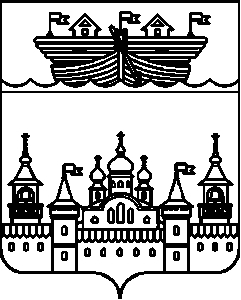 СЕЛЬСКИЙ СОВЕТ ГЛУХОВСКОГО СЕЛЬСОВЕТАВОСКРЕСЕНСКОГО МУНИЦИПАЛЬНОГО РАЙОНАНИЖЕГОРОДСКОЙ ОБЛАСТИ РЕШЕНИЕ30 марта  2017 года									№  8Об утверждении дополнительного соглашения к контракту от 24.10.2014 года с главой администрации Глуховского сельсовета Дубовой И.Ю  В соответствии с Федеральными законами от 6 октября 2003года № 131-ФЗ «Об общих принципах организации местного самоуправления в Российской Федерации», от 2 марта 2007 года №25-ФЗ «О муниципальной службе в РФ», Законом Нижегородской области от от 03.08.2007 года № 99-З «О муниципальной службе в Нижегородской области», руководствуясь Уставом Глуховского сельсовета,сельский Совет решил:1. Утвердить дополнительное соглашение к контракту от 24.10.2014 года   с главой администрации Глуховского сельсовета Дубовой И.Ю. 	2.Главе местного самоуправления Леонтьевой О.Ю. внести соответствующие изменения в контракт и подписать дополнительное соглашение с главой администрации Глуховского сельсовета  Дубовой И.Ю »3. Обнародовать настоящее решение путем вывешивания его копии в здании администрации сельсовета и разместить  в информационно-телекоммуникационной сети «Интернет» на официальном сайте  администрации Воскресенского муниципального района.4. Контроль за исполнением решения оставляю  за собой.	5. Настоящее решение вступает в силу со дня его подписания.Глава местного самоуправленияГлуховского сельсовета						О.Ю.ЛеонтьеваУТВЕРЖДЕНОрешением сельского Совета Глуховского сельсоветаот 30.03.2017 года № 8 Дополнительное соглашение № 3к контракту от 24 октября 2014 года с. Глухово Воскресенского района Нижегородской областиГлава местного самоуправления Глуховского сельсовета Воскресенского муниципальногот района Нижегородской области в лице Леонтьевой Ольги Юрьевны, действующий на основании Устава Глуховского сельсовета Воскресенского муниципального района Нижегородской области, именуемый в дальнейшем глава местного самоуправления Глуховского сельсовета, с одной стороны, и гражданин Российской Федерации Дубова Ирина Юрьевна, назначенная на должность главы администрации Глуховского сельсовета Воскресенского муниципального района Нижегородской области по итогам конкурса решением сельского Совета Глуховского сельсовета Воскресенского муниципального района Нижегородской области от 24 октября 2014 года № 34, именуемый в дальнейшем Глава администрации, с другой стороны, заключили настоящее дополнительное соглашение № 3 к контракту от 24 октября 2014 года (далее-Соглашение) о нижеследующем:1.Внести в контракт от 24 октября 2014 года следующие изменения::1.1.Пункты 7.1.4.; 7.1.7 Раздела VII. ДЕНЕЖНОЕ СОДЕРЖАНИЕ,СОЦИАЛЬНЫЕ ГАРАНТИИ изложить в следующей редакции:«7.1.4.Ежемесячной надбавки к должностному окладу за особые условия работы в размере 91 процента должностного оклада.7.1.7.Ежемесячного денежного поощрения в размере 25 процентов должностного оклада.».2.Настоящее дополнительное соглашение к контракту составлено в двух экземплярах, имеющих одинаковую юридическую силу, по одному для каждой из сторон.3.Настоящее дополнительное соглашение к контракту вступает в силу с 01 января 2017 года..ПОДПИСИ СТОРОН:Глава местного самоуправления				Глава администрацииГлуховского сельсовета					Глуховского сельсовета____________О.Ю.Леонтьева				___________И.Ю.Дубова30 марта 2017 года						30 марта 2017 года